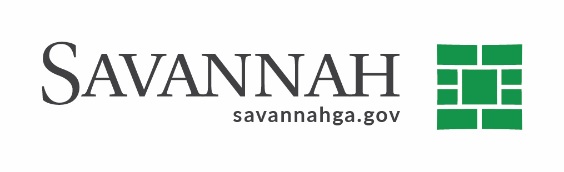 Purchasing NotesPurchasing NotesPurchasing NotesEvent #8453Title: Cost:  $131,250.00Type of Procurement Bid Annual Contract  
Annual Maintenance Agreement  One Time Purchase Contract Term (If Applicable)Contract Term (If Applicable)Contract Term (If Applicable)DBE (If Applicable)N/ADBE (If Applicable)N/ADBE (If Applicable)N/AMatrix (If Applicable)Matrix (If Applicable)Matrix (If Applicable)NotesNotesNotesThe bid was advertised, opened, and reviewed. Delivery: As needed.  Terms: Net 30 days. The bidders were:L.B.	C & M Dredging, Inc. (Leesburg, FL) (D)	                                      $131,250.00A pre-bid conference was conducted (D) Indicates non-local, non-DBE owned business.  Recommend approval.The bid was advertised, opened, and reviewed. Delivery: As needed.  Terms: Net 30 days. The bidders were:L.B.	C & M Dredging, Inc. (Leesburg, FL) (D)	                                      $131,250.00A pre-bid conference was conducted (D) Indicates non-local, non-DBE owned business.  Recommend approval.The bid was advertised, opened, and reviewed. Delivery: As needed.  Terms: Net 30 days. The bidders were:L.B.	C & M Dredging, Inc. (Leesburg, FL) (D)	                                      $131,250.00A pre-bid conference was conducted (D) Indicates non-local, non-DBE owned business.  Recommend approval.